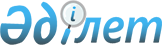 О внесении изменений и дополнений в приказ Министра финансов Республики Казахстан от 1 декабря 2004 года N 424 "Об утверждении Правил составления и представления отчетности государственными учреждениями"
					
			Утративший силу
			
			
		
					Приказ Министра финансов Республики Казахстан от 4 апреля 2007 года N 108. Зарегистрирован в Министерстве юстиции Республики Казахстан 24 апреля 2007 года N 4631. Утратил силу приказом Министра финансов Республики Казахстан от 27 февраля 2009 года N 89



      


Сноска. Утратил силу 


 приказом 


 Министра финансов РК от 27.02.2009 N 89 (вводится в действие с 01.01.2009).



      

ПРИКАЗЫВАЮ

:




      1. Внести в 
 приказ 
 Министра финансов Республики Казахстан от 1 декабря 2004 года N 424 "Об утверждении Правил составления и представления отчетности государственными учреждениями" (зарегистрированный в Реестре государственной регистрации нормативных правовых актов Республики Казахстан за N 3293, опубликованный в Бюллетене нормативных правовых актов центральных исполнительных и иных государственных органов Республики Казахстан, август 2005 г., N 17, ст. 135, сентябрь 2005 г., N 18, ст. 144, внесены изменения 
 приказом 
 и.о. Министра финансов Республики Казахстан от 21 сентября 2005 года N 341, опубликованный в "Юридической газете" от 4 ноября 2005 г., N 204-205 (938-939) следующие изменения и дополнения:



      преамбулу изложить в следующей редакции:



      "В соответствии с подпунктом 14) 
 статьи 61 
 Бюджетного Кодекса Республики Казахстан и пунктом 3 
 статьи 15 
 Закона Республики Казахстан "О бухгалтерском учете и финансовой отчетности" 

ПРИКАЗЫВАЮ

:";



      в 
 Правилах 
 составления и представления отчетности государственными учреждениями, утвержденных указанным приказом:



      в пункте 1 после слова "устанавливаются" дополнить словом "объем,";



      в пункте 5:



      в абзаце втором слова "и в экземпляр отчетности, который хранится в территориальном органе Казначейства," исключить;



      второе предложение абзаца третьего исключить;



      в названии раздела 2 слово "форм" исключить;



      в пункте 12:



      в абзаце первом слово "форм" исключить;



      в абзаце шестом слова "депозитным средствам" заменить словами "деньгам, передаваемым физическим или юридическим лицом государственному учреждению на условиях их возвратности";



      в абзаце восьмом слова "валютных средств" заменить словами "средств в иностранной валюте";



      абзацы девятый, восемнадцатый, девятнадцатый и двадцать пятый исключить;



      дополнить абзацем следующего содержания:



      "отчет об использовании бюджетных средств с применением аккредитивной формы расчетов - форма N 19 (приложение 27 к настоящим Правилам);";



      в пункте 13:



      в абзаце первом слова "недоосвоения бюджетных средств" заменить словами "неисполнения планов финансирования";



      в абзаце втором слово "освоенным" заменить словом "использованным", слово "недоосвоения" заменить словами "не использования или частичного использования";



      абзацы четвертый и пятый исключить;



      в пункте 17 слова "соответствующие территориальные органы Казначейства и" исключить;



      пункт 20 изложить в следующей редакции:



      "20. Государственные учреждения, составляют отчетность в полном объеме форм в двух экземплярах, один из которых направляется вышестоящему органу. Прием и проверка отчетности администраторами бюджетных программ от подведомственных государственных учреждений осуществляется в соответствии с настоящими Правилами.";



      в пункте 25 слова "депозитного счета, иностранную валюту" заменить словами "передаваемые физическим или юридическим лицом государственному учреждению на условиях их возвратности в номинальном выражении, независимо от того, должны ли они быть возвращены по первому требованию или через какой-либо срок, полностью или по частям, с заранее оговоренной надбавкой либо без таковой, непосредственно физическим или юридическим лицом, либо переданы соответствующему республиканскому или местным бюджетам (далее - деньги временного размещения физических или юридических лиц), средства в иностранной валюте";



      в абзаце шестом пункта 27:



      слова "субсчета 236 "Средства родителей на содержание детского учреждения" заменить словом "субсчет";



      слова "этих субсчетах" заменить словами "этом субсчете";



      пункт 33 изложить в следующей редакции:



      "33. В баланс государственным учреждением должны включаться операции по всем счетам: бюджетному счету, по контрольным счетам наличности для учета операций по поступлениям от реализации государственными учреждениями товаров (работ, услуг) и произведенным по ним платежам (далее - КСН по платным услугам), по поступлениям от спонсорской и благотворительной помощи для государственных учреждений и производимым за счет них платежам (далее - КСН спонсорской, благотворительной помощи), по деньгам, передаваемым физическим или юридическим лицом государственному учреждению на условиях их возвратности в номинальном выражении, независимо от того, должны ли они быть возвращены по первому требованию или через какой-либо срок, полностью или по частям, с заранее оговоренной надбавкой либо без таковой, непосредственно физическим или юридическим лицом, либо переданы соответствующему республиканскому или местным бюджетам (далее - КСН временного размещения денег физических или юридических лиц), по счету в иностранной валюте и специальным счетам бюджетного инвестиционного проекта по внешним займам и грантам независимо от места их обслуживания и назначения.";



      в пункте 35 слова "от реализации товаров (работ, услуг), спонсорской и благотворительной помощи, депозитного счета, счета в иностранной валюте и специальных счетов" заменить словами "на КСН по платным услугам, КСН спонсорской, благотворительной помощи, КСН временного размещения денег физических или юридических лиц, на счете в иностранной валюте и специальных счетах";



      в пункте 36 слова "депозитного счета," исключить;



      в пункте 40:



      в абзаце первом слова "деньги от реализации товаров (работ, услуг), спонсорской и благотворительной помощи, депозитного счета, счета" заменить словами "денег на КСН по платным услугам, КСН спонсорской, благотворительной помощи, КСН временного размещения денег физических или юридических лиц, на счете";



      абзац третий исключить;



      в абзаце пятом слово "официальных" исключить;



      абзац одиннадцатый изложить в следующей редакции:



      "По строке 190 "КСН спонсорской, благотворительной помощи" (110) показывается остаток денег, полученных от спонсорской, благотворительной помощи государственными учреждениями.";



      в абзаце двенадцатом слова "Счет для учета денег от реализации товаров (работ, услуг)" заменить словами "КСН по платным услугам";



      абзац тринадцатый изложить в следующей редакции:



      "По строке 210 "КСН временного размещения денег физических или юридических лиц" (112) показывается остаток денег, передаваемый физическим или юридическим лицом государственному учреждению на условиях их возвратности.";



      в пункте 41:



      в абзаце одиннадцатом слова "за содержание детей в детских дошкольных учреждениях," исключить;



      в абзаце четырнадцатом слова ", а также сумма задолженности студентов и учащихся учебных заведений за пользование общежитием" исключить;



      абзац девятнадцатый изложить в следующей редакции:



      "По строке 324 "Расчеты по целевым трансфертам" (194) администраторами бюджетных программ показывается сумма недоиспользованных целевых трансфертов выделенных областным бюджетам, бюджетам города республиканского значения, столицы.";



      дополнить абзацем двадцать вторым следующего содержания:



      "По строке 327 "Расчеты по обязательным социальным отчислениям в Государственный фонд социального страхования" (195) показывается сумма обязательных социальных отчислений, излишне перечисленная государственным учреждением в Государственный фонд социального страхования, по строке 684 в пассиве - сумма задолженности государственного учреждения по уплате обязательных социальных отчислений в Государственный фонд социального страхования.";



      в абзаце двенадцатом пункта 42 слова "валютных средств" заменить словами "средств в иностранной валюте";



      абзац четвертый пункта 47 исключить;



      в пункте 48:



      абзац шестой изложить в следующей редакции:



      "По строке 534 "Фонд средств в иностранной валюте" (273) показывается остаток средств фонда в иностранной валюте";



      абзац четвертый пункта 49 изложить в следующей редакции:



      "По строке 610 "Расчеты по деньгам временного размещения физических или юридических лиц" (174) показывается сумма денег, переданная физическим или юридическим лицом государственному учреждению на условиях их возвратности.";



      в пункте 54:



      абзац шестнадцатый исключить;



      в абзаце двадцатом слова ", зачисленной на валютный счет" исключить;



      в абзаце двадцать четвертом слова "плата за проживание в общежитиях и другие" заменить словами "другие суммы, отнесенные на увеличение субсчетов финансирования";



      абзац восьмой пункта 55 исключить;



      в пункте 58:



      абзац первый изложить в следующей редакции:



      "В Отчете по деньгам, передаваемым физическим или юридическим лицом государственному учреждению на условиях их возвратности по форме N 4-д показывается движение денег временного размещения физических или юридических лиц.";



      в абзаце третьем слова "депозитных средств" заменить словами "денег временного размещения физических или юридических лиц";



      в пункте 60:



      в абзаце первом слова "валютных средств", "валютные средства" заменить соответственно словами "средств в иностранной валюте", "средства в иностранной валюте";



      в абзацах втором, третьем и седьмом:



      слова "валютных средств" заменить словами "средств в иностранной валюте";



      слова "Фонды валютных средств" заменить словами "Фонд средств в иностранной валюте";



      пункт 61 исключить;



      пункт 65 дополнить абзацами следующего содержания:



      "По строкам 1 и 4 показываются остатки бюджетных средств на начало года и конец отчетного периода.



      По строке 2 показывается общая сумма выплат, выделенная в отчетном периоде, в том числе с разбивкой по видам выплат в соответствии с Единой бюджетной классификацией Республики Казахстан.



      По строке 3 в графах 4 и 5 показываются суммы возвращенные Министерству труда и социальной защиты населения Республики Казахстан и зачисленные в отчетном периоде в доход бюджета.";



      пункты 70 и 71 исключить;



      в пунктах 72 и 74:



      слова "Территориальным органам Казначейства" заменить словами "Администраторам республиканских бюджетных программ";



      после слова "отчета" дополнить словом "подведомственных";



      дополнить пунктом 75-1 следующего содержания:



      "75-1. Отчет об использовании бюджетных средств с применением аккредитивной формы расчетов по форме N 19 представляют государственные учреждения, которым открыт аккредитив, в соответствии с постановлением Правительства Республики Казахстан.



      В графах 1, 2, 3, 4 и 5 указываются коды и наименование функциональной и экономической классификаций расходов бюджета.



      В графе 6 - номер и дата решения Правительства Республики Казахстан на основании которого производится открытие аккредитива.



      В графе 7 - дата открытия аккредитива.



      В графе 8 - срок действия аккредитива.



      В графе 9 - общая сумма открытого аккредитива в том числе:



      В графе 10 - остаток на начало отчетного года аккредитива прошлых лет;



      В графе 11 - сумма открытого аккредитива за отчетный период.



      В графе 12 - сумма освоенного аккредитива за отчетный период.



      В графе 13 - сумма, перечисленная в доход бюджета.



      В графе 14 - остаток неиспользованного аккредитива на отчетную дату (графа 9 минус графа 12 минус графа 13).



      В графе 15 - показывается дата закрытия аккредитива.



      Форма N 19 является квартальной и годовой отчетностью.";



      в пункте 76:



      в абзаце первом слова "и сверяют", "данные о полученных разрешениях и кассовых расходах" исключить;



      в абзаце втором слово "принятых" заменить словом "зарегистрированных", слова "кассовые расходы" заменить словами "оплаченные обязательства по бюджетной программе (подпрограмме)", слово "невыполненные" заменить словом "неоплаченные";



      дополнить абзацем третьим следующего содержания:



      "Администраторы республиканских бюджетных программ ежеквартально получают от Комитета казначейства сводный отчет по расходам по форме N 4-20.";



      в абзаце третьем слова ", соответствующего органа казначейства" исключить;



      пункт 77 исключить;



      в приложении 1 к Правилам составления и представления отчетности государственными учреждениями:



      в графе 1 "Годовая и квартальная" слова "4-ф" исключить;



      в графе 2 "Годовая" цифры "13, 14, 3" исключить;



      в графе 3 "Наименование форм":



      слова "депозитным средствам" заменить словами "деньгам, передаваемым физическим или юридическим лицом государственному учреждению на условиях их возвратности";



      слова "валютных средств" заменить словами "средств в иностранной валюте";



      слова "Отчет по внебюджетным фондам, Ведомость о полученных из республиканского бюджета средствах, Сводная ведомость о полученных из республиканского бюджета средствах, Информация о расходовании средств администраторами республиканских бюджетных программ" исключить;



      дополнить строкой следующего содержания:

"

                                                       ";

      в приложении 2 к Правилам составления и представления отчетности государственными учреждениями:



      в графе 1 строки, порядковый номер 10 слова "минус строка 141 графа 4" исключить;



      в графах 1 и 2:



      слова "Форма N 4-ф Отчет по внебюджетным фондам" исключить;



      строки, порядковые номера 21, 22, 23 и 48, исключить;



      слова "депозитным средствам" заменить словами "деньгам, передаваемым физическим или юридическим лицом государственному учреждению на условиях их возвратности";



      слова "валютных средств" заменить словами "средств в иностранной валюте";



      после строки, порядковый номер 41, дополнить строками следующего содержания:

"

                                                      ";



      в приложении 3 к Правилам составления и представления отчетности государственными учреждениями:



      в разделе "Баланс":



      строку "Разрешения в пути (091) 141" исключить;



      строки:



      "Счет спонсорской и благотворительной помощи (110) 190,



      Счет для учета денег от реализации товаров (работ, услуг) (111) 200,



      Депозитный счет (112) 210,



      Расчеты по целевым трансфертам областным бюджетам, бюджетам города республиканского значения, столицы (194) 324,



      Расходы за счет валютных средств (220) 375"



      изложить в следующей редакции:



      "КСН спонсорской, благотворительной помощи (110) 190,



      КСН по платным услугам (111) 200,



      КСН временного размещения денег физических или юридических лиц (112) 210,



      Расчеты по целевым трансфертам (194) 324,



      Расходы за счет средств в иностранной валюте (220) 375";



      подраздел VI. "Расчеты" дополнить строкой следующего содержания:



      "Расчеты по обязательным социальным отчислениям в Государственный фонд социального страхования (195) 327";



      в графе 1 "Пассив":



      строку "Средства родителей на содержание детского учреждения (236) 470" исключить;



      строку "Фонд валютных средств (273) 534" изложить в следующей редакции: "Фонд средств в иностранной валюте (273) 534";



      в подразделе III. "Расчеты":



      строку "Расчеты по депозитным суммам (174) 610" изложить в следующей редакции: "Расчеты по деньгам временного размещения физических или юридических лиц (174) 610";



      после строки "Расчеты по обязательным пенсионным взносам в накопительные пенсионные фонды (198) 683" дополнить строкой следующего содержания: "Расчеты по обязательным социальным отчислениям в Государственный фонд социального страхования (195) 684";



      в разделе "Справка о движении сумм финансирования из бюджета по субсчетам 230; 231; 239 (140; 143)":



      в графе 5 слова "в т.ч. разрешения в пути" исключить,



      в графе 6 цифру "901" исключить;



      в приложении 4 к Правилам составления и представления отчетности государственными учреждениями:



      слова "Кассовые расходы" заменить словами "Оплаченные обязательства по бюджетной программе (подпрограмме)";



      в графе 1 "Наименование специфики расходов" слова:



      строки "Плата, поступившая от учащихся учебных заведений за общежитие, Родительская плата за содержание детей, Задолженность родителей" исключить;



      в приложении 7 к Правилам составления и представления отчетности государственными учреждениями:



      слова "депозитным средствам", "депозитных средств" заменить соответственно словами "деньгам, передаваемым физическим или юридическим лицом государственному учреждению на условиях их возвратности", "денег временного размещения физических или юридических лиц";



      в приложении 9 к Правилам составления и представления отчетности государственными учреждениями:



      слова "валютных средств" заменить словами "средств в иностранной валюте";



      приложение 10 к Правилам составления и представления отчетности государственными учреждениями исключить;



      приложение 14 к Правилам составления и представления отчетности государственными учреждениями изложить согласно приложению 1 к настоящему приказу;



      приложения 19 и 20 к Правилам составления и представления отчетности государственными учреждениями исключить;



      в приложении 25 к Правилам составления и представления отчетности государственными учреждениями:



      слово "принятых" заменить словом "зарегистрированных";



      слова "Кассовые расходы (выполненные обязательства)" заменить словами "Оплаченные обязательства по бюджетной программе (подпрограмме)";



      слово "Невыполненные" заменить словом "Неоплаченные";



      приложение 26 к Правилам составления и представления отчетности государственными учреждениями исключить;



      дополнить приложением 27 согласно приложению 2 к настоящему приказу.



      2. Комитету казначейства Министерства финансов Республики Казахстан (Шаженовой Д.М.) обеспечить государственную регистрацию настоящего приказа в Министерстве юстиции Республики Казахстан и его последующее опубликование в официальных средствах массовой информации в установленном законодательством порядке.



      3. Настоящий приказ вводится в действие по истечению десяти календарных дней со дня его официального опубликования.


      Министр


Приложение 1                 



к приказу Министра финансов  



Республики Казахстан         



от 4 апреля 2007 года N 108  

Приложение 14                



к Правилам составления       



и представления отчетности   



государственными учреждениями

                                   Отчет



          о выплате пенсий, государственных социальных пособий,



            специальных государственных пособий, пособий на



                 погребение и других социальных выплат

                                               форма N 8-вп



                                                   ________



                                                  |

 Код    

|



                                        по ОКПО   |        |

Администратор бюджетных программ__________________



                  на ______________ 200___ г. 

Периодичность: ___________________________________



                     ( годовая, квартальная)

Единица измерения:________________________________

      Руководитель _______________ ___________________



МП                    (подпись)      (фамилия и. о.) 

      Главный бухгалтер _____________ ________________



                          (подпись)    (фамилия и. о.) 

"___" ___________ 200__ г.

Приложение 2                 



к приказу Министра финансов  



Республики Казахстан         



от 4 апреля 2007 года N 108  

Приложение 27                



к Правилам составления       



и представления отчетности   



государственными учреждениями

                 Отчет об использовании бюджетных средств



                с применением аккредитивной формы расчетов

                                                  форма N 19



                                                    _______



                                                   |

 Код   

|



Администратор бюджетных программ _________ по ОКПО |       |



Государственное учреждение _______________ по ОКПО |       |



            на ___________________________



Периодичность: годовая, квартальная_______________



Единица измерения: _______________________________

  продолжение таблицы

       Руководитель ________________ ______________________



                       (подпись)         (фамилия и.о.)

      Главный бухгалтер _____________ ____________________



                           (подпись)     (фамилия и.о.)

      "__" __________ 200__г.

					© 2012. РГП на ПХВ «Институт законодательства и правовой информации Республики Казахстан» Министерства юстиции Республики Казахстан
				
19

Отчет об использовании бюджетных средств



с применением аккредитивной формы расчетов

Форма N 19 Отчет об использовании



бюджетных средств с применением



аккредитивной формы расчетов

41-1. Строка 230



графы 3 и 4

41-1. Строка "Всего" графы 10 и 14



соответственно

N



п/п

Показатели

Разрешено

ГЦВП

Банк

Зачислено



на лицевой



счет



получателя

1

2

3

4

5

6

1.



 



 



  2.

Остаток бюджетных



средств на начало



года



Всего выделено в



отчетном периоде:



в том числе на:



.................



.................



.................



.................

х

х

1.



 



 



  2.

Остаток бюджетных



средств на начало



года



Всего выделено в



отчетном периоде:



в том числе на:



.................



.................



.................



.................

1.



 



 



  2.

Остаток бюджетных



средств на начало



года



Всего выделено в



отчетном периоде:



в том числе на:



.................



.................



.................



.................

3.

Внесено в доход



бюджета

4.

Остаток бюджетных



средств на конец



отчетного периода

х

х

Админис-



тратор

Програ-



мма

Подпро-



грамма

Специ-



фика

Наиме-



нование



кодов



ЕБК

Основание



открытия



аккреди-



тива (N и



дата НПА)

Дата



откры-



тия



аккре-



дитива

Срок



действия



аккре-



дитива

1

2

3

4

5

6

7

8

Всего

Сумма аккредитива

Сумма аккредитива

Сумма аккредитива

Освоено



аккре-



дитива



за



отчет-



ный



период

Перечислено



в доход



бюджета

Остаток



аккре-



дитива



на



отчетную



дату



(гр.9-



гр.12-



гр.13)

Дата



закрытия



аккре-



дитива

всего

в том числе

в том числе

Освоено



аккре-



дитива



за



отчет-



ный



период

Перечислено



в доход



бюджета

Остаток



аккре-



дитива



на



отчетную



дату



(гр.9-



гр.12-



гр.13)

Дата



закрытия



аккре-



дитива

всего

остаток на



начало



отчетного



года аккре-



дитива



прошлых лет

за отчет-



ный



период

Освоено



аккре-



дитива



за



отчет-



ный



период

Перечислено



в доход



бюджета

Остаток



аккре-



дитива



на



отчетную



дату



(гр.9-



гр.12-



гр.13)

Дата



закрытия



аккре-



дитива

9

10

11

12

13

14

15
